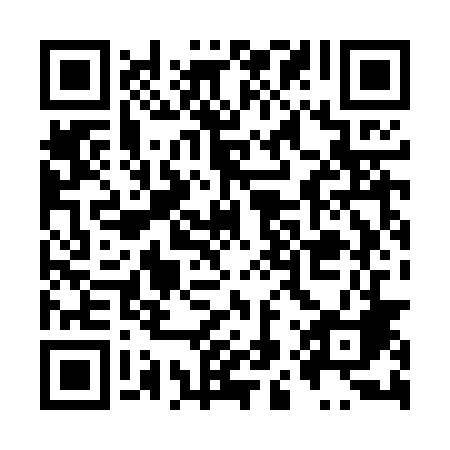 Ramadan times for Swietne, PolandMon 11 Mar 2024 - Wed 10 Apr 2024High Latitude Method: Angle Based RulePrayer Calculation Method: Muslim World LeagueAsar Calculation Method: HanafiPrayer times provided by https://www.salahtimes.comDateDayFajrSuhurSunriseDhuhrAsrIftarMaghribIsha11Mon4:164:166:1011:573:495:465:467:3312Tue4:144:146:0811:573:505:475:477:3513Wed4:114:116:0611:573:525:495:497:3714Thu4:094:096:0311:573:535:515:517:3915Fri4:064:066:0111:563:555:535:537:4116Sat4:044:045:5911:563:565:545:547:4317Sun4:014:015:5611:563:585:565:567:4518Mon3:583:585:5411:563:595:585:587:4719Tue3:563:565:5211:554:006:006:007:4920Wed3:533:535:4911:554:026:026:027:5121Thu3:503:505:4711:554:036:036:037:5322Fri3:483:485:4511:544:056:056:057:5523Sat3:453:455:4211:544:066:076:077:5724Sun3:423:425:4011:544:076:096:097:5925Mon3:393:395:3811:534:096:106:108:0126Tue3:363:365:3511:534:106:126:128:0427Wed3:343:345:3311:534:116:146:148:0628Thu3:313:315:3111:534:136:166:168:0829Fri3:283:285:2811:524:146:176:178:1030Sat3:253:255:2611:524:156:196:198:1231Sun4:224:226:2412:525:177:217:219:151Mon4:194:196:2112:515:187:237:239:172Tue4:164:166:1912:515:197:247:249:193Wed4:134:136:1612:515:217:267:269:224Thu4:104:106:1412:505:227:287:289:245Fri4:074:076:1212:505:237:307:309:266Sat4:044:046:1012:505:247:317:319:297Sun4:014:016:0712:505:267:337:339:318Mon3:583:586:0512:495:277:357:359:349Tue3:553:556:0312:495:287:367:369:3610Wed3:523:526:0012:495:297:387:389:39